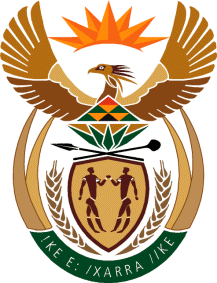 MINISTRY OF TOURISMREPUBLIC OF SOUTH AFRICAPrivate Bag X424, Pretoria, 0001, South Africa. Tel. (+27 12) 444 6780, Fax (+27 12) 444 7027Private Bag X9154, Cape Town, 8000, South Africa. Tel. (+27 21) 469 5800, Fax: (+27 21) 465 3216NATIONAL ASSEMBLY:QUESTION FOR WRITTEN REPLY:Question Number:	456Date of Publication:	20 March 2020NA IQP Number:	10Date of reply:		30 April 2020Mr M S F De Freitas  (DA) to ask the Minister of Tourism:With reference to appointments of top management of SA Tourism whilst the Chief Executive Officer was on suspension, (a) what appointments were made, (b) what is the annual gross salary of each appointment in each case, (c) what process was followed in making such appointments in each case, (d) who signed off on each appointment in each case and (e) on what date did each appointment (i) commence and (ii) terminate in each case?																								NW637E					REPLY:What appointments of top management of SA Tourism whilst the CEO was on suspension were made.What appointments were made(b)What is th annual gross salary of each appointment(c ) what process was followed in making such appointments in each case?(d) who signed off on each appointment in each case(e ) on what date does each appointment (i)commence and (ii) terminateChief Financial OfficerR2 315 771 per annum Role was advertised internally and externally. First round of interviews yielded successful candidate who later declined the offer before the start date.Second round interviews the services of a headhunter was used. Internal candidate was considered in this round and was subsequently appointedActing CEO – Sthembiso DlaminiARCO Chair – Dr. Tanya AbrahamseHCREMCO Chair – Ms. Dawn RobertsonBoard Chairperson – Ms. Pam YakoStart Date – 05 August 2019End Date – 31 July 2024(Contract)Chief Marketing OfficerR2 540 000 per annumRole was advertised externally in newspapers as well as sourcing CVs through a headhunter. CVs were shortlisted for interview and the relevant checks conductedActing CEO – Sthembiso DlaminiHCREMCO Chair – Ms. Dawn RobertsonBoard Chairperson – Ms. Pam YakoStart Date – 1 September 2019End Date – 31 August 2024(Contract)